Заполняя настоящий Бриф, вы выражаете свое согласие с Положением о порядке обработки и обеспечения безопасности персональных данных Предоставляемые скидки и акции ОБЩЕЕПостоянная скидка на заказ10%15%20%__________(свой процент)Действует на всё меню.Действует на все меню, кроме например, напитки, соусы, добавки.Скидка на первый заказ через приложение 10%15%20%__________(свой процент)Действует на всё меню.Действует на все меню, кроме например, напитки, соусы, добавки.Скидка в счастливые часы:Ежедневно с _ _ _ _  до _ _ _ _ часовС понедельника по четверг включительно с _ __ _  до _ _ _ _  часовРазмер скидки на доставку 10%15%20%_________ (свой процент)Размер скидки на самовывоз 10%15%20%_________(свой процент)Действует на всё меню.Действует на все меню, кроме например, напитки, соусы, добавки.При заказе на сумму от500 рублей700 рублей1000 рублей_____________________ (укажите сумму)Пользователь получает подарок*:Ролл _________________________________Сет __________________________________Пицца ________________________________Напиток ______________________________Другое _______________________________ Вариант ЗАКАЗЧИКА______________________________________________________________________________________________________________________________________________________________________________________.Скидка в день рождения ____%. Действует на доставку / самовывоз (нужное подчеркнуть). Действует в день рождения ___дня до и ___дня после торжества. Суммируется / не суммируется с другими скидками (нужное подчеркнуть).Опишите полные условия других ваших текущих и действующих акций:Запрашиваемая информацияЗаполните, пожалуйста, поляЮридическое лицо / ИПЮридическое лицо / ИПИННЮр.адресВыберите пакет (тариф), по которому мы с вами будем работатьПростой / Продвинутый / Премиум из Прайс-листаДиректор/владелец вашей компанииДиректор/владелец вашей компанииПолное ФИОДата дня рождения (число, месяц)Личный телефон для организационных вопросовE-mailУполномоченные лица, с которыми можно решать текущие вопросы и согласованияУполномоченные лица, с которыми можно решать текущие вопросы и согласованияФИОДолжность (укажите директор/владелец/маркетолог/другая) Дата дня рождения (число, месяц)Личный телефон для организационных вопросов, WhatsAppE-mailЛичная страница Вконтакте (необязательно)Дополнительно о вашей компанииДополнительно о вашей компанииДата дня рождения вашей компании (число, месяц, год)Ссылка на основной сайтСсылка на группу ВконтактеТелефон для клиентовE-mail для клиентовE-mail для получения уведомлений о новых заказахE-mail для получения счетов и актовЗапрашиваемая информацияЗаполните, пожалуйста, поляДизайн общееДизайн общееПожелания к оформлению стартовой страницы приложения: слоган, продающий текст, расположение логотипа на стартовой Опишите ваши пожелания, например под логотипом разместить фразу "Доставка изысканных роллов и ароматной пиццы в г.Москва»ТЕМА ПРИЛОЖЕНИЯТема приложения определяет фон/ заливку всех страниц приложения. Настройка единая для всех страниц и не включает другие варианты цветов, кроме предлагаемых.Выберите:Светлая тема (настроена по умолчанию)Темная темаЦВЕТА В ПРИЛОЖЕНИИОсновной цвет темы – цвет фона кнопок и фона верхней/нижней плашек приложения.Дополнительный цвет темы – цвет фона кнопок, после нажатия.Цвет текста на залитых кнопкахУкажите номера цветов в палитре RGB, (образец #801111):Основной цвет темы_________________Дополнительный цвет темы_________________Цвет текста на залитых кнопках (по умолчанию черный/белый) __________ШРИФТ В ПРИЛОЖЕНИИ (актуально только для версии 2.0.)Шрифт настраивается для текстов на страницах и элементах внутри приложения (тексты кнопок, верхней и нижней плашек, ссылок в левом боковом меню и т.д.)Выберите один вариант:Montserrat.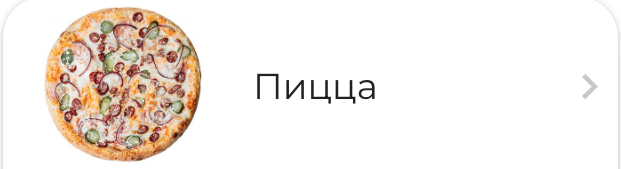 Raleway. 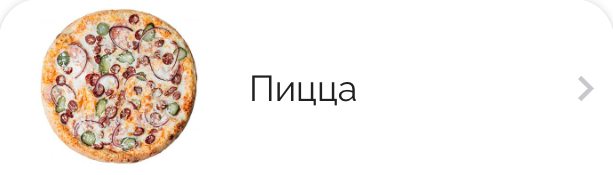 Comfortaa.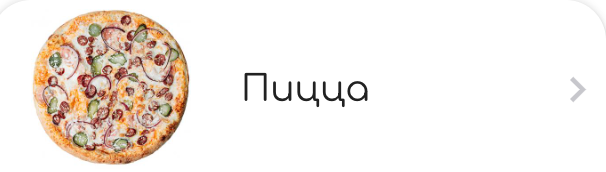 Bellota Text. 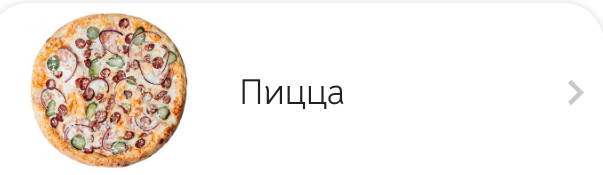 Nunito.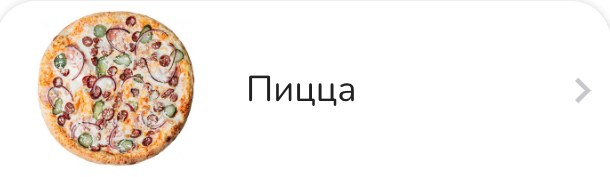 Kurale.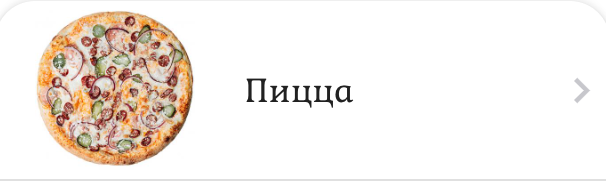 Стандартный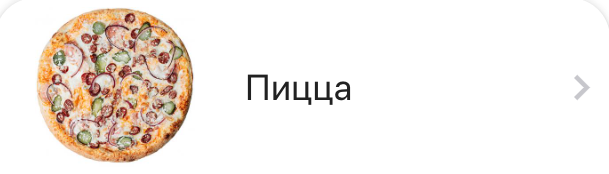 ОФОРМЛЕНИЕ ЭЛЕМЕНТОВ Элементы – это кнопки, блоки.  *Блок – список/плитка категорий на странице основного Меню/Каталога, карточки товаров при отображении внутри категории.Нет скругления                             Скругление высокое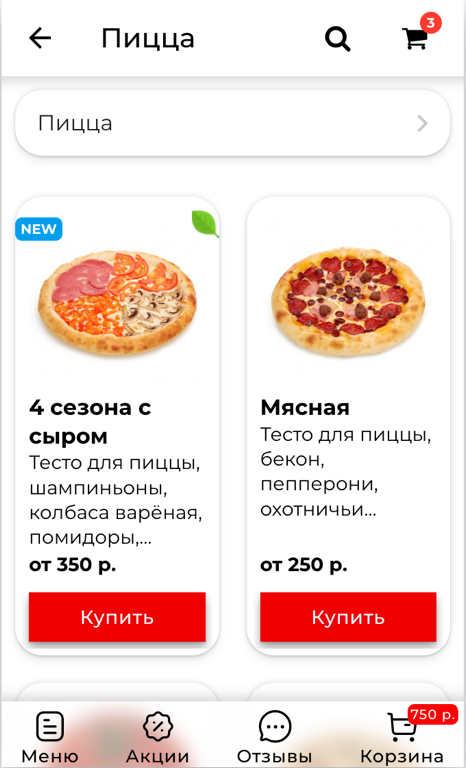 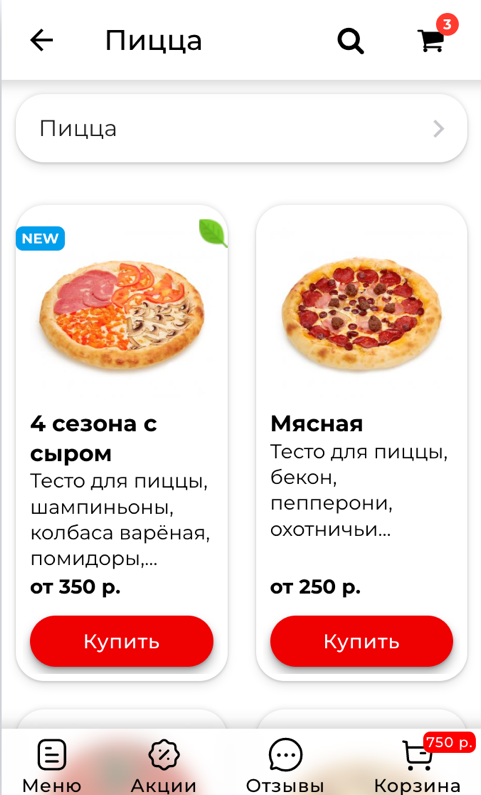 ЛЕВОЕ БОКОВОЕ МЕНЮЛевое боковое меню содержит ссылки на основные страницы приложения (Профиль, Меню/Каталог, Акции, Условия доставки, Корзина и пр.)Иконки бокового меню Без иконок                                 Современные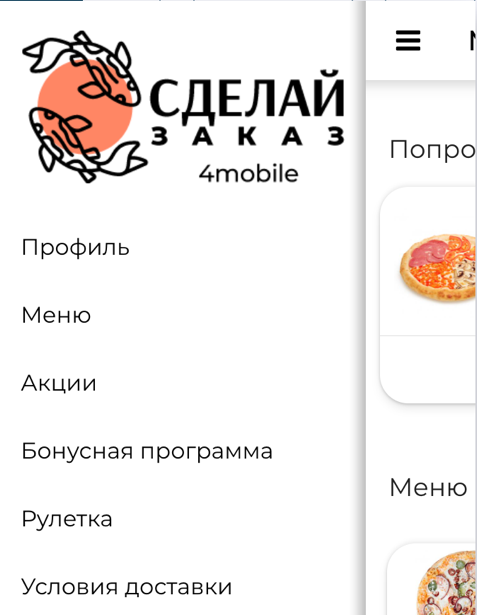 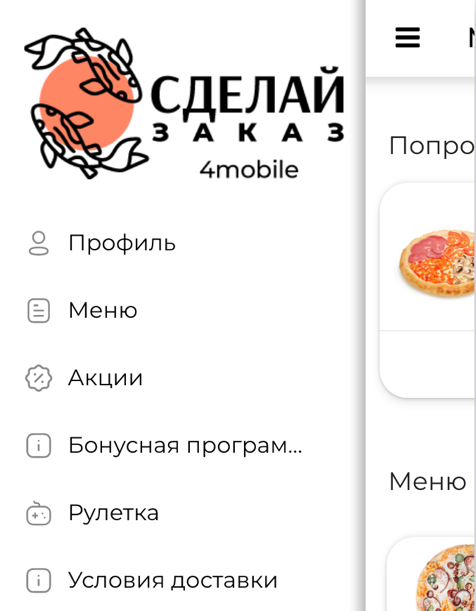 Иконки бокового меню Аква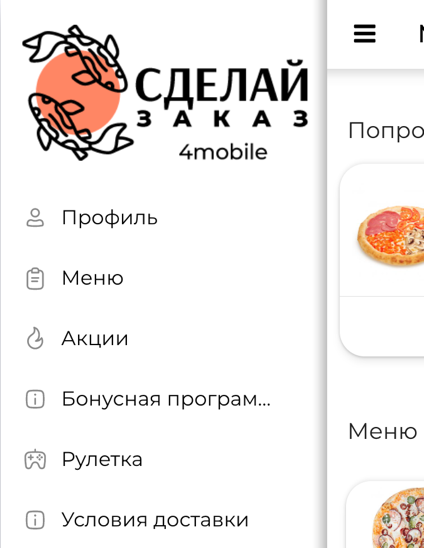 Иконки бокового меню (располагаются перед названием страниц):Без иконокСтиль «Современные»Стиль «Аква»Фон бокового меню:Однотонный (укажите цвет в палитре RGB) ____________Градиент (укажите цветовую схему из предлагаемой палитры градиентов 4mobile) _____________________________Изображение (предоставьте изображение. Для повторяющегося рисунка достаточно квадрата 320х320 пикселей)Укажите номер цвета в палитре RGB для текста ссылок: _____________ВЕРХНЯЯ И НИЖНЯЯ ПЛАШКИ В ПРИЛОЖЕНИИСтилистические настройки верхней и нижней плашек единые (цвет, шрифт).Нижняя плашка содержит «НИЖНЕЕ МЕНЮ» - иконки-ссылки на основные страницы приложения – меню, акции, отзывы, корзина. Допустимо до 4х иконок в нижнем меню, при этом корзину исключить нельзя. При отключении нижнего меню нижняя плашка содержит только кнопку «Оформить заказ».Иконки в нижнем меню Современные плашка без прозрачности в цвет темы (белая)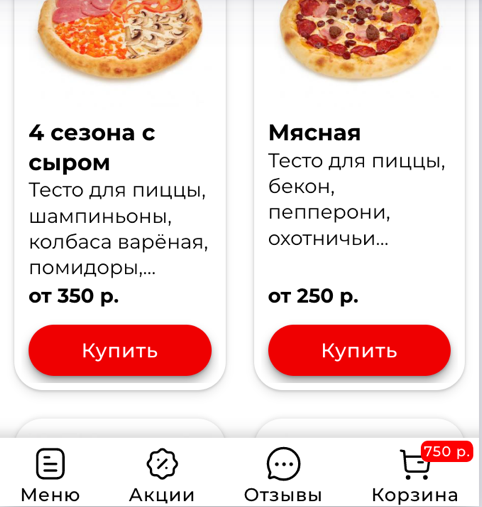 Иконки в нижнем меню Стандартные плашка полупрозрачная в цвет темы (белая)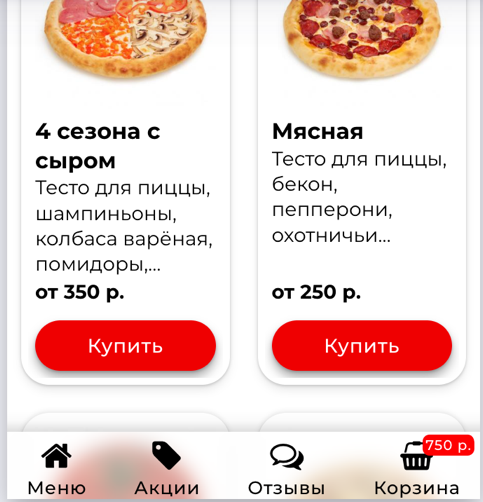 Способ заливки плашек:Однотонная и совпадает с основным цветом темыОднотонная белаяГрадиент (укажите цветовую схему из предлагаемой палитры градиентов 4mobile) _______________________________Степень прозрачности плашек:Без прозрачностиПолупрозрачные плашки (с размывкой)Иконки в нижнем меню:СовременныеСтандартныеЭкран Меню, отображение Категорий блюд/товаровСписок с фотографией.  Список без фотографии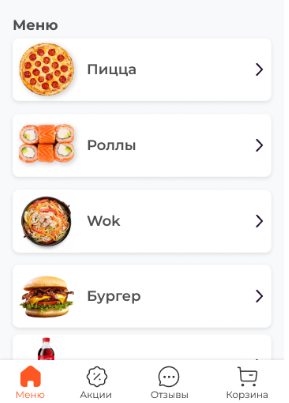 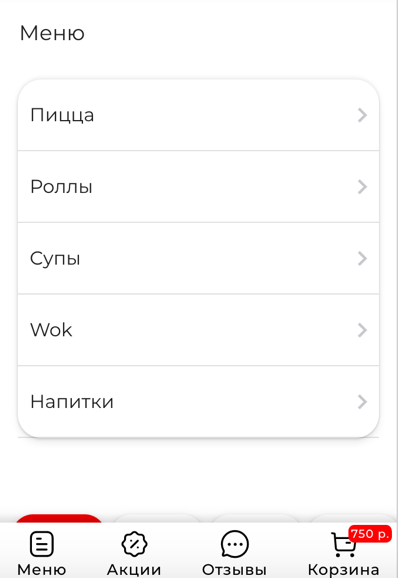 Горизонтальная верстка.   Плитка с фотографией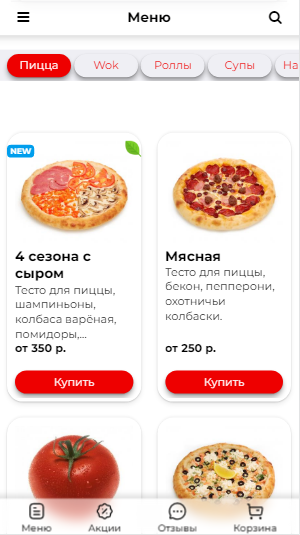 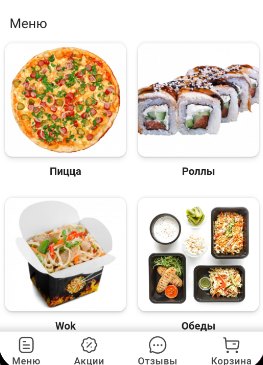 Выберите ОДИН  вариант:СПИСОК с фотографиейСПИСОК без фотографии ПЛИТКА с фотографиейГоризонтальная версткаОТОБРАЖЕНИЕ ТОВАРОВКоличество строк в названии товара при отображении в категории:1234Количество строк в описании товара при отображении в категории:1234Информация для маркетов (заполняется для мобильных приложений)Информация для маркетов (заполняется для мобильных приложений)Наименование приложения, которое будет отражаться на рабочем столе смартфона ваших клиентов до 10 символовПодробный текстовый комментарий для магазина мобильных приложений до 4000 символов. Текст должен содержать информацию не только о вашей компании (кафе/ магазине), но главное! - о приложении (что продаете и предлагаете в приложении, его преимущества и возможности). ВНИМАНИЕ! Наш ASO специалист оптимизирует ваше описание под требования маркетов, сохранив суть и смысл, который вы опишите.Корзина и способы оплатыКорзина и способы оплатыСамовывозУкажите адреса самовывоза и график работыОбщие условия доставки (график доставки по часам и дням, стоимость доставки, минимальная сумма заказа)Доставка по районам Укажите районы доставки + минимальную сумму заказа по району + стоимость доставки по каждому району (если есть)* район ________________, мин. сумма заказа__________руб., стоимость доставки__________ руб., сумма от которой доставка бесплатная__________руб.;* район ________________, мин. сумма заказа__________руб., стоимость доставки__________ руб., сумма от которой доставка бесплатная__________руб.;* район ________________, мин. сумма заказа__________руб., стоимость доставки__________ руб., сумма от которой доставка бесплатная__________руб.;Доставка. Зоны доставки (если есть)(быстрое автоматическое определение геолокации пользователя) - определение района доставки производится в корзине автоматически)Чтобы подключить, отправьте ссылку на отрисованную ВАМИ карту с зонами вашей доставки в Google Maps (под каждой зоной должны быть подписаны условия доставки)ВНИМАНИЕ! Функционал доступен только в приложении. На сайте нет.Ссылка на на отрисованную ВАМИ карту с зонами доставки в Google Maps _________________Предзаказ (если есть)1.1. Предзаказ ДОСТАВКА. Укажите:*за сколько часов можно сделать предзаказ ____ часов*на сколько дней вперед можно сделать предзаказ ___ дней1.2. Предзаказ САМОВЫВОЗ. Укажите:*за сколько часов можно сделать предзаказ ____ часов*на сколько дней вперед можно сделать предзаказ ___ днейВыберите ваши способы оплаты:*наличные курьеру*картой через терминал курьеру*оплата онлайн – ПОДКЛЮЧАЕМ ТОЛЬКО ПРИ НАЛИЧИИ ДОГОВОРА ЭКВАЙРИНГА СО СБЕРБАНКОМУкажите специфические поля в корзине, которые вам необходимы (например, кол-во персон, комментарий и т.д.)Интеграция с системами учетаИнтеграция с системами учетаВыберите систему учета, с которой вам необходимо сделать интеграцию:FrontpadIiko cloud без учета бонусной программы на стороне iikoIiko cloud с учетом бонусной программы на стороне iikoR-keeperУкажите прочие существенные опции и настройки, которые вам необходимы для работыУкажите прочие существенные опции и настройки, которые вам необходимы для работы